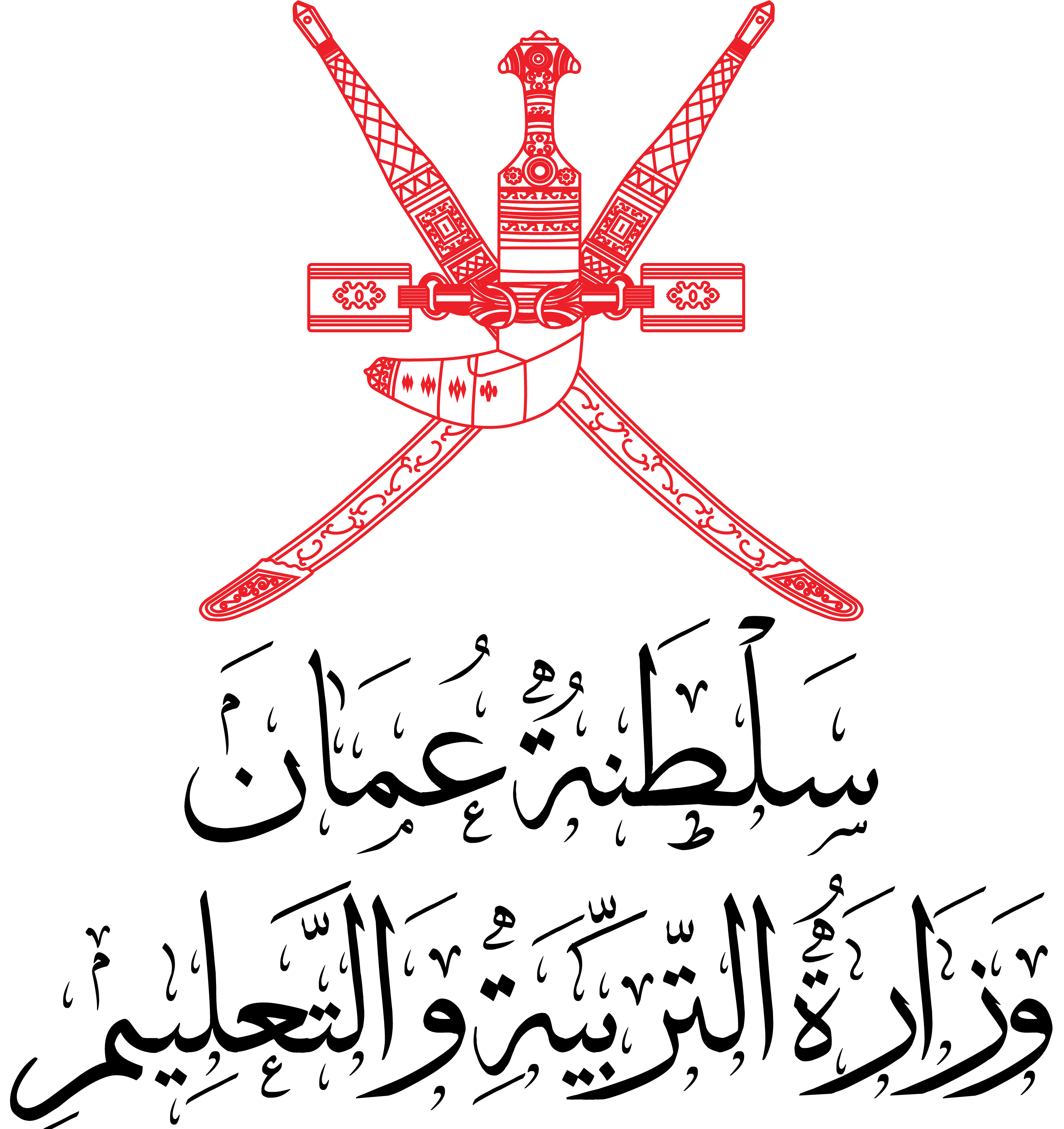 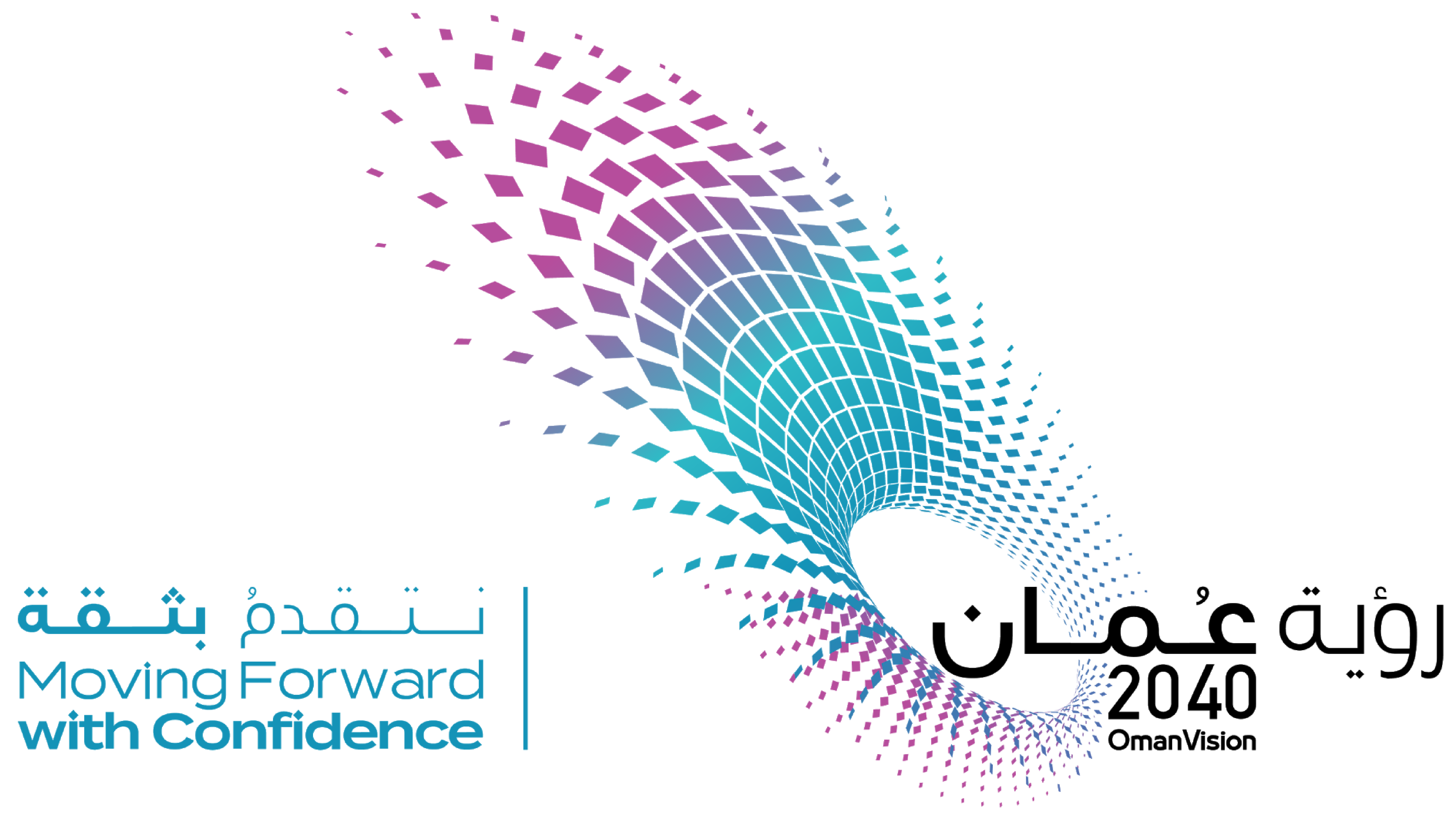 السيرة الذاتية للمتقدم لوظيفة .......................................بديوان عام المديرية شمال الباطنةالجزء الأول :( يعبأ من قبل المتقدم للوظيفة)أولا: البيانات العامة *يرفق نسخة من البطاقة الشخصية.ثانيا: البيانات الوظيفية**يرفق نسخة من قرار التعيين.ثالثا: المؤهلات الدراسية: ويبدأ بالمؤهل الأحدث *ارفاق نسخة من المؤهلات الدراسية، وما يفيد معادلتها من وزارة التعليم العالي في المؤهلات التي تستدعي المعادلة.رابعا: التدرج الوظيفي: يبدئ بالمسمى الحالي ثم الذي قبله: **ارفاق نسخ من قرارات التدرج الوظيفي.خامسا: الدورات والبرامج التدريبية: يعتد بالبرامج التي لا تقل مدة كل منها عن ثلاثة أيام أو (15) خمس عشرة ساعة تدريبية.*يرفق نسخة من كل برنامج تدريبي.سادسا: البحوث /الدراسات /المقالات المنشورة/ أوراق العمل:(ترصد أهم  خمسة  بحوث و دراسات ومقالات وأوراق عمل* أعدها المرشح وشارك بها في إحدى إصدارات الوزارة أو الدوريات الخارجية أو الدورات والملتقيات):*إرفاق ما يثبت.أقر أنا الموقع أدناه بأن البيانات المدونة أعلاه صحيحة، وأني قد أطلعت على شروط الوظيفة ومهامها، وأقر بموافقتي على أن أعمل بما تفتضيه  مصلحة العمل وقبول تغيير المسمى الوظيفي الحالي الى المسمى الوظيفي التالي .............................................................................. وكذلك توزيعي للعمل على الشواغر المتاحة.الاسم:	التوقيع:التاريخ:   1الاسم2تاريخ الميلاد3مكان الميلاد4العنوان الدائم5العنوان الحالي6الحالة الاجتماعية7رقم البطاقة الشخصية*8رقم الهاتف النقال1رقم الملف2تاريخ التعيين**3الوظيفة الحالية4تاريخ شغل الوظيفة الحالية5المديرية/ الدائرة/المكتب/ القسم6الدرجة المالية7رقم هاتف العمل8البريد الالكتروني للعملماسم المؤهلالتخصصالمعدل التراكميتاريخ الحصول عليهبلد الحصول عليهممسميات الوظائفطريق شغل الوظيفةطريق شغل الوظيفةطريق شغل الوظيفةتاريخ شغلهاممسميات الوظائفبالتعيينبالندببالتكليفتاريخ شغلهاممسمى البرنامجتاريخ البرنامجعدد الأيامماسم البحث / الدراسة / المقال/ورقة العملتاريخهالجهة المقدمة إليه